Zrenjanin, 28.04.2017 god.Del. broj:  13 - sl           Na osnovu čl. 109 Zakona o javnim nabavkama (»Sl. Glasnik RS« broj 124/12, 14/15 i  68/15), Opšta bolnica »Đorđe Joanović« Zrenjanin objavljuje                                                                  OBAVEŠTENJEO OBUSTAVI POSTUPKA JAVNE NABAVKE MALE VREDNOSTI 5/2017                                                                        LEKOVI –za partije 1, 7, 81. Naručilac: OPŠTA BOLNICA “Đorđe Joanović” Zrenjanin                dr Vase Savića broj 5, Zrenjanin               www.bolnica.org.rs2. Redni  broj nabavke:  JNMV 5/20173. Predmet JN – dobra: LEKOVI   Naziv iz opšteg rečnika nabavke:  33600000 farmaceutski proizvodi  4. Razlog za obustavu postupka:  5. Postupak javne nabavke 5/2017 –  LEKOVI, za patrije 1,7,8 biće sproveden ponovo čim budu ispunjeni uslovi u skladu sa ZJN. 						                 Komisija za JN 5/2017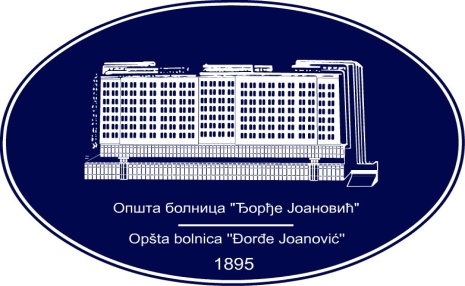 REPUBLIKA SRBIJA - AP VOJVODINAOPŠTA BOLNICA “Đorđe Joanović”Zrenjanin, ul. Dr Vase Savića br. 5Tel: (023) 536-930; centrala 513-200; lokal 3204Fax: (023) 564-104PIB 105539565    matični broj: 08887535Žiro račun kod Uprave za javna plaćanja 840-17661-10E-mail: bolnicazr@ptt.rs        www.bolnica.org.rsPartija 1 – biperiden lactat amp……………………………………    6.200,00Partija 7 – prečišćeni proteinski derivat tuberulina……………. 21.095,45	Partija 8 – serum protiv otrova zmija amp 5 ml…………………   2.528,40Za navedene partije naručiocu nije prispela nijedna ponuda.